Automi nell'antichità[modifica | modifica wikitesto]Gli automi nel mondo ellenistico erano concepiti come giocattoli, idoli religiosi per impressionare i fedeli o strumenti per dimostrare basilari principi scientifici, come quelli costruiti da Ctesibio, Filone di Bisanzio (III secolo a.C.) ed Erone di Alessandria (I secolo). Quando gli scritti di Erone su idraulica, pneumatica e meccanica, conservati a opera degli arabi e dei bizantini, furono tradotti in latino nel Cinquecento e in italiano, i lettori iniziarono a ricostruire le sue macchine, tra cuisifoni, un idrante, un organo idraulico, l'eolipila e, appunto, gli automi, sulla cui costruzione Erone aveva scritto uno dei suoi trattati di maggior successo, Automata, in cui egli illustra teatrini automatici dotati di moto autonomo, rettilineo o circolare, per tutta la durata dello spettacolo.Si conosce l'esistenza di complessi dispositivi meccanici nella Grecia antica, benché l'unico esemplare sopravvissuto sia la Macchina di Anticitera. In origine si pensava provenisse da Rodi, dove sembra esistesse una tradizione di ingegneria meccanica; l'isola era rinomata per i suoi automi; per citare la settima delle Olimpiche di Pindaro:Vi sono inoltre esempi dal mito: Dedalo utilizzò l'argento vivo per installare una voce nelle sue statue. Efesto creò automi per il suo laboratorio: Talo, un uomo artificiale di bronzo e, secondo Esiodo, la donna Pandora.Nell'antica Cina un curioso resoconto sugli automi si trova nel testo del Libro del Vuoto Perfetto (Liè Zĭ) scritto nel III secolo a.C. In esso vi è una descrizione di un più antico incontro tra re Mu del regno di Zhou (1023-957 a.C.) e un ingegnere meccanico chiamato Yan Shi, un 'artefice'.Nell'VIII secolo l'alchimista islamico Giabir ibn Hayyan (Geber) inseriva nel suo trattato Il libro delle pietre delle ricette per costruire serpenti, scorpioni ed esseri umani artificiali che fossero soggetti al controllo del loro creatore. Nell'827 il califfoal-Ma'mun aveva un albero d'argento e oro nel suo palazzo a Baghdad, che aveva le caratteristiche di una macchina automatica: c'erano uccelli di metallo che cantavano automaticamente sui rami oscillanti di quest'albero costruito da inventori e ingegneri islamici del tempo.[2][3] Il califfo abbaside al-Muktadir possedeva a sua volta un albero dorato nel suo palazzo di Baghdad nel 915, con uccelli che battevano le ali e cantavano.[2][4] Nel IX secolo i fratelli Banū Mūsāinventarono un flautista automatico che sembra essere stato la prima macchina programmabile, e che descrissero nel loro Libro dei dispositivi ingegnosi.[5] Alī Ibn Khalaf al-Murādī scrisse nell'XI secolo il Libro dei segreti risultanti dai pensieri(in arabo: الأسرار في نتائج الأفكار‎, Kitāb al-asrār fī natā'ij al-afkār), un trattato di ingegneria meccanica interamente dedicato alla costruzione di complessi automi,[6] in cui descrive 31 automi (21 dei quali orologi).Tra gli altri esempi notevoli di automi vi è la colomba di Archita, menzionata da Aulo Gellio[7]. Analoghi resoconti cinesi di automi volanti si trovano negli scritti del V secolo del filosofo moista Mozi e del suo contemporaneo Lu Ban, che costruì uccelli artificiali in legno (ma yuan) che potevano effettivamente volare, secondo quanto riportato da Han Fei e in altri testi.[8]Automi dal XIII al XIX secolo[modifica | modifica wikitesto]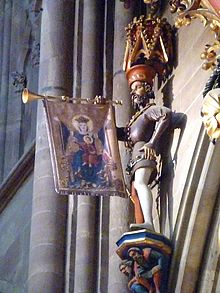 Uno degli automi della cattedrale di Strasburgo.Ad Al-Jazari è attribuito il primo progetto documentato di automa programmabilenel 1206, usato per una serie di automi umanoidi. Il suo automa era una nave con quattro musicisti che galleggiava su un lago per intrattenere gli ospiti alle feste di corte. Il suo meccanismo aveva una batteria di percussioni programmabile con pistoncini (camme) che battevano su piccole leve che operavano la percussione. Il suonatore di tamburi poteva eseguire differenti ritmi e differenti partiture se i pistoncini erano spostati.[9] Secondo Charles B. Fowler, gli automi erano una "banda musicale di robot" i quali potevano eseguire "più di cinquanta movimenti facciali e del corpo durante ogni selezione musicale."[10]Al-Jazari inventò anche un automa per il lavaggio delle mani utilizzando per la prima volta il meccanismo di scarico utilizzato oggi per il vaso delle toilette. Si tratta di un automa con sembianze femminili con un bacile riempito d'acqua. Quando l'utilizzatore preme la leva, l'acqua scorre e l'automa riempie nuovamente il bacile.[11] La sua "fontana del pavone" era un altro dispositivo più sofisticato per il lavaggio delle mani fornito di automi umanoidi come servi che offrono sapone easciugamani. Mark E. Rosheim la descrive così:Al-Jazari in tal modo sembra sia stato il primo inventore a mostrare un interesse nel creare macchina di forma umana per scopi pratici come manipolare l'ambiente per il comfort delle persone.[13]Villard de Honnecourt, nel suo taccuino degli anni 1230, mostra progetti per automi zoomorfi e un angelo che rivolge perpetuamente il volto al sole.Un'aquila in legno costruita da Regiomontano (1436-1476) volò - come riferito da Hakewill - dalla città di Konigsberg per incontrare l'imperatore, salutarlo e tornare indietro. Regiomontano costruì inoltre una mosca di ferro della quale egli stesso ebbe a dire che ad una festa si fosse levata dalle sue mani, avesse volato in cerchio e fosse ritornata a lui.[14]Nella cattedrale di Strasburgo sono presenti tre automi chiamati «rohraffes», posti nella parte inferiore dell'organo, che venivano attivati durante la Pentecoste, e, forse, anche in altre solennità.Lo scrittore cinese Xiao Xun scrisse che quando il fondatore della dinastia Ming Hongwu (r. 1368–1398) stava distruggendo il palazzo di Khanbaliq che apparteneva alla precedente dinastia Yuan, vi furono trovati - tra i molti altri dispositivi meccanici - degli automi dell'aspetto di tigri.[15]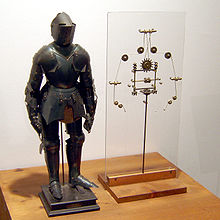 Modello dell'automa cavaliere di Leonardo e (a fianco) i meccanismi interniLeonardo da Vinci progettò un automa più complesso intorno al 1495: appunti riscoperti solo negli anni cinquanta nel codice Atlantico e in piccoli taccuini tascabili databili intorno al 1495-1497 mostrano disegni dettagliati per un cavaliere meccanico in armatura, che era apparentemente in grado di alzarsi in piedi, agitare le braccia e muovere testa e mascella.Il Rinascimento testimonia un considerevole ritorno d'interesse per gli automi. I trattati di Erone di Alessandria vennero pubblicati e tradotti in latino e italiano. NelSettecento furono costruiti numerosi automi per meccanismi ad orologeria, principalmente dagli artigiani delle libere città imperiali dell'Europa centrale. Questi dispositivi meravigliosi trovarono ospitalità nei "gabinetti delle curiosità" oWunderkammer delle corti principesche europee. Per le grotte dei giardini furono costruiti automi idraulici e pneumatici, simili a quelli descritti da Erone.In Cartesio si può riscontrare una nuova attitudine nei confronti degli automi, quando egli suggerisce che i corpi degli animali sono nient'altro che complesse macchine: le ossa, i muscoli e gli organi potrebbero essere rimpiazzati da pulegge, pistoni e camme.In tal modo il meccanicismo divenne lo standard al quale erano comparati la Natura e l'organismo. La Franciasettecentesca fu la patria di quegli ingegnosi giocattoli meccanici che sarebbero divenuti dei prototipi per i motori dellarivoluzione industriale. Così nel 1649, quando Luigi XIV era ancora un bambino, un artigiano di nome Camus progettò per lui un cocchio in miniatura, e cavalli completi di fanti e una signora nella vettura; tutte queste figure mostravano un movimento perfetto. Secondo P. Labat, il generale de Gennes costruì, nel 1688, oltre a macchine per l'artiglieria e lanavigazione, un pavone che camminava e mangiava. il gesuita Athanasius Kircher produsse diversi automi per mettere in scena spettacoli, tra cui una statua che parlava .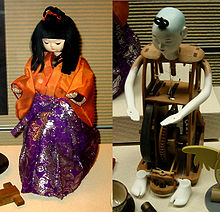 Un automa giapponese (Karakuri ningyō) che serve il tè, con il meccanismo (a destra), XIX secoloIl primo automa del mondo costruito con successo è considerato Il suonatore di flauto, inventato dal francese Jacques de Vaucanson nel 1737. Egli costruì inoltre un'anatra meccanica, l'anatra digeritrice, che dava l'illusione di nutrirsi e defecare, il che sembrava avvalorare le idee cartesiane che gli animali non sono altro che macchine biologiche.« Le figure animate stanno ritte
adornando ogni pubblica via
E sembrano respirare nella pietra, o
muovere i loro piedi di marmo. »« Il re rimase stupito alla vista della figura. Camminava rapidamente, muovendo su e giù la testa, e chiunque avrebbe potuto scambiarlo per un essere umano vivo. L'artefice ne toccò il mento e iniziò a cantare perfettamente intonato. Toccò la sua mano e mimò delle posizioni tenendo perfettamente il tempo... Verso la fine della dimostrazione, l'automa ammiccò e fece delle avance ad alcune signore lì presenti, il che fece infuriare il re che avrebbe voluto Yen Shih [Yan Shi] giustiziato sul posto ed egli, per la paura mortale, istantaneamente ridusse in pezzi l'automa al fine di spiegarne il suo funzionamento. E, in effetti, dimostrò che l'automa era fatto con del cuoio, del legno, della colla e della lacca, bianco, nero, rosso e blu. Esaminandolo più da vicino il re vide che erano presenti tutti gli organi interni: un fegato completo, una cistifellea, un cuore, dei polmoni, una milza, dei reni, lo stomaco ed un intestino. Inoltre vide che era fatto anche di muscoli, ossa, braccia con le relative giunture, pelle, denti, capelli, ma tutto artificiale... Poi il re fece la prova di togliergli il cuore e osservò che la bocca non era più in grado di proferir parola. Gli tolse il fegato e gli occhi non furono più in grado di vedere; gli tolse infine i reni e le gambe non furono più in grado di muoversi. Il re ne fu deliziato.[1] »« Pulling a plug on the peacock's tail releases water out of the beak; as the dirty water from the basin fills the hollow base a float rises and actuates a linkage which makes a servant figure appear from behind a door under the peacock and offer soap. When more water is used, a second float at a higher level trips and causes the appearance of a second servant figure — with a towel![12] »